SEMANA N°: 1-2 JUNIO ASIGNATURA: Artes visuales ASIGNATURA: Artes visuales GUÍA DE APRENDIZAJEProfesor(a): ___Mariela Ibacache________________________GUÍA DE APRENDIZAJEProfesor(a): ___Mariela Ibacache________________________GUÍA DE APRENDIZAJEProfesor(a): ___Mariela Ibacache________________________Nombre Estudiante:Nombre Estudiante:Curso:  Primero Medio  Guía N°3Unidad:          Grabado y libro del artista Unidad:          Grabado y libro del artista Unidad:          Grabado y libro del artista Objetivo de Aprendizaje:     OA4   Realizar juicios críticos de manifestaciones visuales considerando las condiciones contextuales de su creador y utilizando criterios estéticos pertinentes.Crear una historia en base a una obra del grabador chileno Santos Chávez. Objetivo de Aprendizaje:     OA4   Realizar juicios críticos de manifestaciones visuales considerando las condiciones contextuales de su creador y utilizando criterios estéticos pertinentes.Crear una historia en base a una obra del grabador chileno Santos Chávez. Objetivo de Aprendizaje:     OA4   Realizar juicios críticos de manifestaciones visuales considerando las condiciones contextuales de su creador y utilizando criterios estéticos pertinentes.Crear una historia en base a una obra del grabador chileno Santos Chávez. Recursos de aprendizaje a utilizar:   PowerPoint de la vida y obra del artista chileno Santos Chávez.Recursos de aprendizaje a utilizar:   PowerPoint de la vida y obra del artista chileno Santos Chávez.Recursos de aprendizaje a utilizar:   PowerPoint de la vida y obra del artista chileno Santos Chávez.Instrucciones:En las guía numero 1 hemos practicado algunas formas sencillas del grabado. A continuación conocerán un artista chileno destacado y reconocido a nivel mundial cuya forma de hacer arte fue con una la técnica de grabado llamada xilografía y que utiliza madera para la matriz y que luego se pueden sacar tantas copias como el artista lo requiera.Esta guía   desarróllala en tu cuaderno o tu croquera. Junto con esta guía encontraras un PowerPoint con la vida y obra de Santos ChávezLee y revisa las fotografías de sus obrasSelecciona una obra y escribe una historia o cuento basado en esa obra. La vida de este chileno te puede dar luces para crear este relato Terminado tu relato o historia responde las siguientes preguntasDescribe la obra con la cual creaste una la historia o cuento¿Por qué seleccionaste esta obra? ¿Qué te llamó la atención de ella?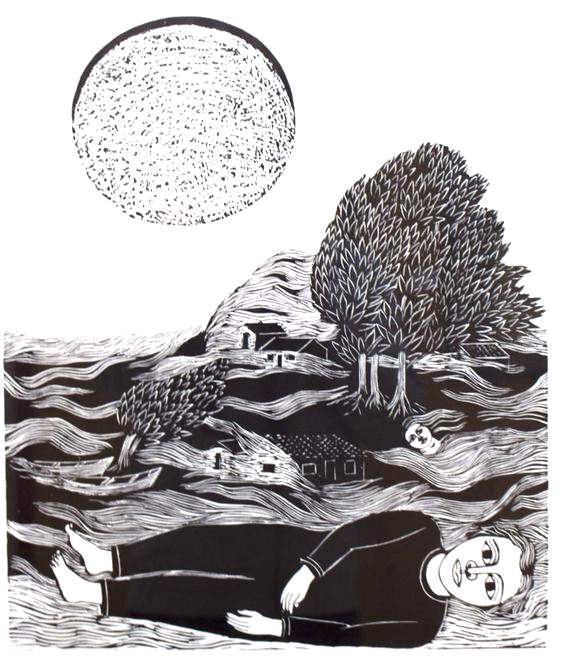 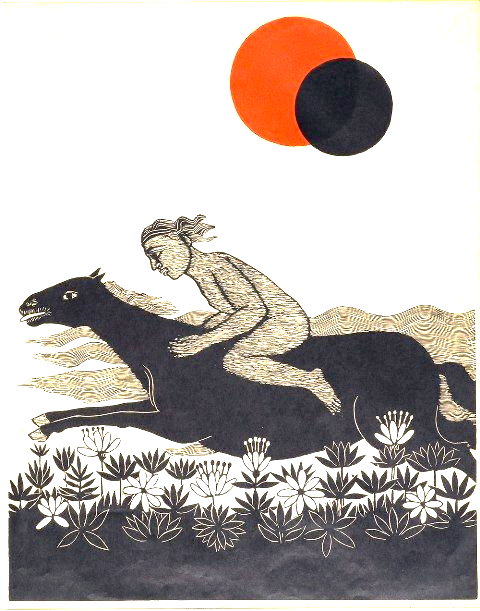 ¿Crees que la obra de Chávez en general tiene relación a la cultura mapuche? Argumenta tu respuestaObras de Santos Chávez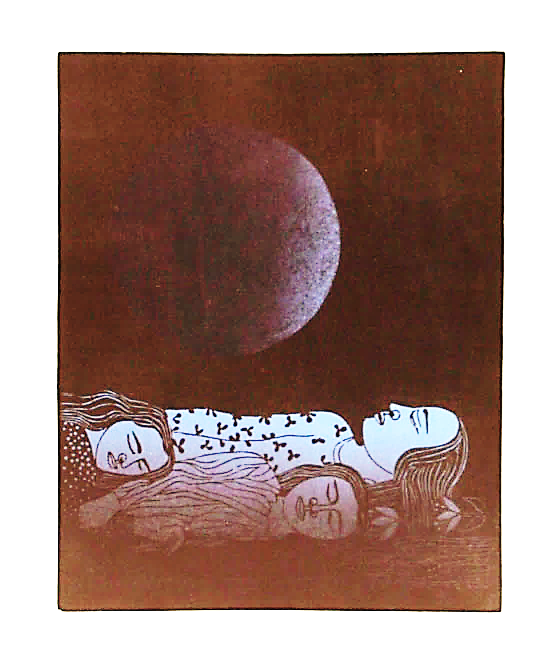 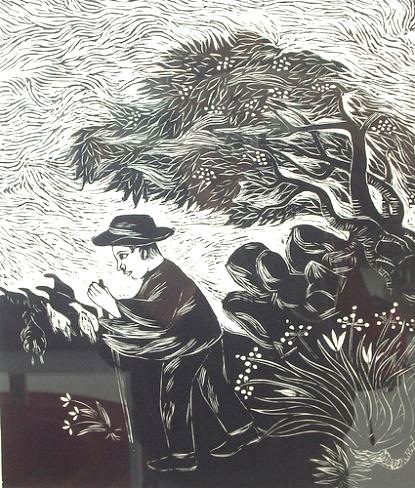 Instrucciones:En las guía numero 1 hemos practicado algunas formas sencillas del grabado. A continuación conocerán un artista chileno destacado y reconocido a nivel mundial cuya forma de hacer arte fue con una la técnica de grabado llamada xilografía y que utiliza madera para la matriz y que luego se pueden sacar tantas copias como el artista lo requiera.Esta guía   desarróllala en tu cuaderno o tu croquera. Junto con esta guía encontraras un PowerPoint con la vida y obra de Santos ChávezLee y revisa las fotografías de sus obrasSelecciona una obra y escribe una historia o cuento basado en esa obra. La vida de este chileno te puede dar luces para crear este relato Terminado tu relato o historia responde las siguientes preguntasDescribe la obra con la cual creaste una la historia o cuento¿Por qué seleccionaste esta obra? ¿Qué te llamó la atención de ella?¿Crees que la obra de Chávez en general tiene relación a la cultura mapuche? Argumenta tu respuestaObras de Santos ChávezInstrucciones:En las guía numero 1 hemos practicado algunas formas sencillas del grabado. A continuación conocerán un artista chileno destacado y reconocido a nivel mundial cuya forma de hacer arte fue con una la técnica de grabado llamada xilografía y que utiliza madera para la matriz y que luego se pueden sacar tantas copias como el artista lo requiera.Esta guía   desarróllala en tu cuaderno o tu croquera. Junto con esta guía encontraras un PowerPoint con la vida y obra de Santos ChávezLee y revisa las fotografías de sus obrasSelecciona una obra y escribe una historia o cuento basado en esa obra. La vida de este chileno te puede dar luces para crear este relato Terminado tu relato o historia responde las siguientes preguntasDescribe la obra con la cual creaste una la historia o cuento¿Por qué seleccionaste esta obra? ¿Qué te llamó la atención de ella?¿Crees que la obra de Chávez en general tiene relación a la cultura mapuche? Argumenta tu respuestaObras de Santos Chávez